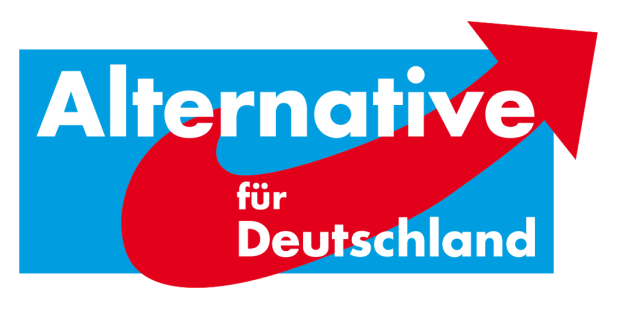 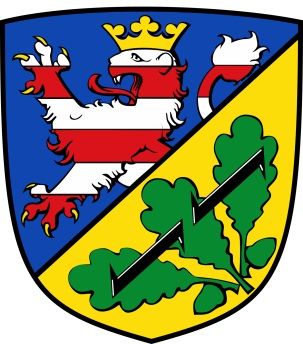 AfD-Fraktion Bad Karlshafen•Friedrich-Ebert-Str. 14•34385 Bad KarlshafenStadt Bad KarlshafenHafenplatz 834385 Bad Karlshafenz. Hd. dem Magistrat12. Schriftliche Anfrage der AfD-Fraktion Bad Karlshafen – Gebäudemanagement der Stadt Bad KarlshafenSehr geehrte Damen und Herren,wir fragen die Bereitstellung folgender Informationen zu den von der Stadt Bad Karlshafen genutzten Gebäuden, Räumen und Flächen an.  Mögliche Sparpotentiale sollen so frühzeitig erkannt werden. Zu den einzelnen Gebäuden, jeder Räumlichkeit oder Anlage, ob in städtischem Besitz oderangemietet (auch bezuschusste Gebäude von Vereinen oder anderen Organisationen),sollen folgende Informationen, gerne tabellarisch, bereitgestellt werden:Gebäude- oder Anlagenbezeichnung mit AdresseBesitzverhältnisse (Eigentum, gepachtet, gemietet)Pacht- oder sonstige Nutzungsverträge (sofern möglich)Nutzer (Institutionen, Unternehmen, Vereine, Privatleute)Belegung aller Räume oder Einheiten? (Raumbelegungspläne)Nutzungsgrad aller Räume oder Einheiten (Raumbelegungspläne)Einnahmen (z.B. Pacht, Miete)Ausgaben (z.B. Steuern, Abgaben, Personalkosten, Gebäudeinstandhaltung, Abschreibungen, Strom, Heizenergie, Wasser, Abwasser, etc.)Zuschüsse zu Gebäuden von Vereinen oder anderen OrganisationenMit alternativen Grüßen Florian Kohlweg Vorstandssprecher KreistagsabgeordneterStellv. StadtverordnetenvorsteherAlternative für Deutschland Landkreis Kassel